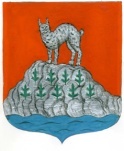 АДМИНИСТРАЦИЯ СЕВАСТЬЯНОВСКОГО СЕЛЬСКОГО ПОСЕЛЕНИЯПРИОЗЕРСКОГО МУНИЦИАЛЬНОГО РАЙОНАЛЕНИНГРАДСКОЙ ОБЛАСТИП О С Т А Н О В Л Е Н И Е   от 21 марта 2024 года	                                                                                                          № 50В целях реализации мероприятий по разработке и утверждению административных регламентов предоставления муниципальных услуг в Севастьяновском сельском поселении, в соответствии с Федеральным законом от 06.10.2003 года №131-ФЗ «Об общих принципах организации местного самоуправления» (с изменениями), Федеральным законом от 27.07.2010 года № 210-ФЗ «Об организации предоставления государственных и муниципальных услуг», руководствуясь постановлением администрации муниципального образования Севастьяновское  сельское поселение муниципального образования Приозерский муниципальный район Ленинградской области от 11.06.2021 года № 81 «О порядке разработки и утверждения административных регламентов предоставления муниципальных услуг», Уставом Севастьяновского сельского поселения Приозерского муниципального района Ленинградской области, администрация Севастьяновского  сельского поселения Приозерского муниципального района Ленинградской области ПОСТАНОВЛЯЕТ:1. Внести в административный регламент администрации Севастьяновского сельского поселения по предоставлению муниципальной услуги «Предварительное согласование предоставления гражданину в собственность бесплатно земельного участка, находящегося в муниципальной собственности, на котором расположен жилой дом, возведенный до 14 мая 1998 года», утвержденный постановлением администрации Севастьяновского сельского поселения Приозерского муниципального района Ленинградской области от 13 ноября 2023 года № 226 (далее – Регламент), следующие изменения:1.1.  Пункт 2.2.1 Регламента изложить в следующей редакции:«2.2.1 В целях предоставления муниципальной услуги установление личности заявителя может осуществляться в ходе личного приема посредством предъявления паспорта гражданина Российской Федерации либо иного документа, удостоверяющего личность, в соответствии с законодательством Российской Федерации или посредством идентификации и аутентификации в Администрации, ГБУ ЛО «МФЦ» с использованием информационных технологий, указанных в частях 10 и 11 статьи 7 Федерального закона от 27.07.2010 № 210-ФЗ «Об организации предоставления государственных и муниципальных услуг» (при технической реализации).»1.2. В пункте 2.5 абзац 5 изложить в следующей редакции:«- Постановление Правительства РФ от 09.04.2022 № 629 «Об особенностях регулирования земельных отношений в Российской Федерации в 2022 - 2024 годах, а также о случаях установления льготной арендной платы по договорам аренды земельных участков, находящихся в федеральной собственности, и размере такой платы»;».1.3. В пунктах 2.4, 3.1.1 подпункт 2, 3.1.3.1 фразу «в период до 01.01.2024» заменить на «в период до 01.01.2025».2. Опубликовать настоящее Постановление на официальном сайте администрации Севастьяновского сельского поселения Приозерского муниципального района Ленинградской области http://севастьяновское.рф/.3. Настоящее постановление вступает в силу с момента официального опубликования.4. Контроль за исполнением настоящего постановления оставляю за собой. Глава администрации                                                               Герасимчук О.Н.Исп.Андреева В.А. 8(81379)93-289      О внесении изменений в административный регламент администрации Севастьяновского сельского поселения по предоставлению муниципальной услуги «Предварительное согласование предоставления гражданину в собственность бесплатно земельного участка, находящегося в муниципальной собственности, на котором расположен жилой дом, возведенный до 14 мая 1998 года», утвержденный постановлением администрации Севастьяновского сельского поселения Приозерского муниципального района Ленинградской области от 13 ноября 2023 года № 226